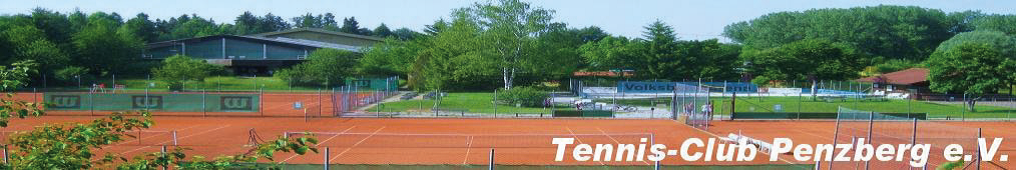 Herzlich willkommen auf unserer Anlage!Besuchermüssen sich bitte in derListeregistrierendie am Fenster der Wetterschutzhütteaushängt.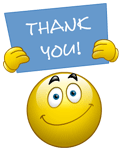 Hygiene- und Verhaltensregeln des BTV sind zu beachten!